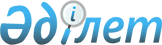 О внесении изменений в постановление Правительства Республики Казахстан от 21 декабря 1998 года N 1305Постановление Правительства Республики Казахстан от 5 февраля 2001 года N 187

      Правительство Республики Казахстан постановляет: 

      1. Внести в постановление Правительства Республики Казахстан от 21 декабря 1998 года N 1305 P981305_ "О составе представителей Правительства Республики Казахстан в Республиканской трехсторонней комиссии по социальному партнерству и регулированию социально-экономических и трудовых отношений" (САПП Республики Казахстан, 1998 г., N 48, ст. 437) следующие изменения:     в названии и в тексте слова "социально-экономических" заменить соответственно словом "социальных";     в пункте 1:     ввести в состав Республиканской трехсторонней комиссии по социальному партнерству и регулированию социальных и трудовых отношений:     Джандосова                 - Заместителя Премьер-Министра Республики   Ураза Алиевича                  Казахстан, председателем      Рябченко                   - вице-Министра культуры, информации и  Олега Григорьевича              общественного согласия Республики                                          Казахстан;     вывести из указанного состава Утембаева Ержана Абулхаировича, Бектурганова Нуралы Султановича.     2. Настоящее постановление вступает в силу со дня подписания.     Премьер-Министр  Республики Казахстан      (Специалисты: Мартина Н.А.,                   Умбетова А.М.)                    
					© 2012. РГП на ПХВ «Институт законодательства и правовой информации Республики Казахстан» Министерства юстиции Республики Казахстан
				